《休閒活動》Leisure Activities配對（Matching）：根據下列的活動圖像正確填入活動的名稱 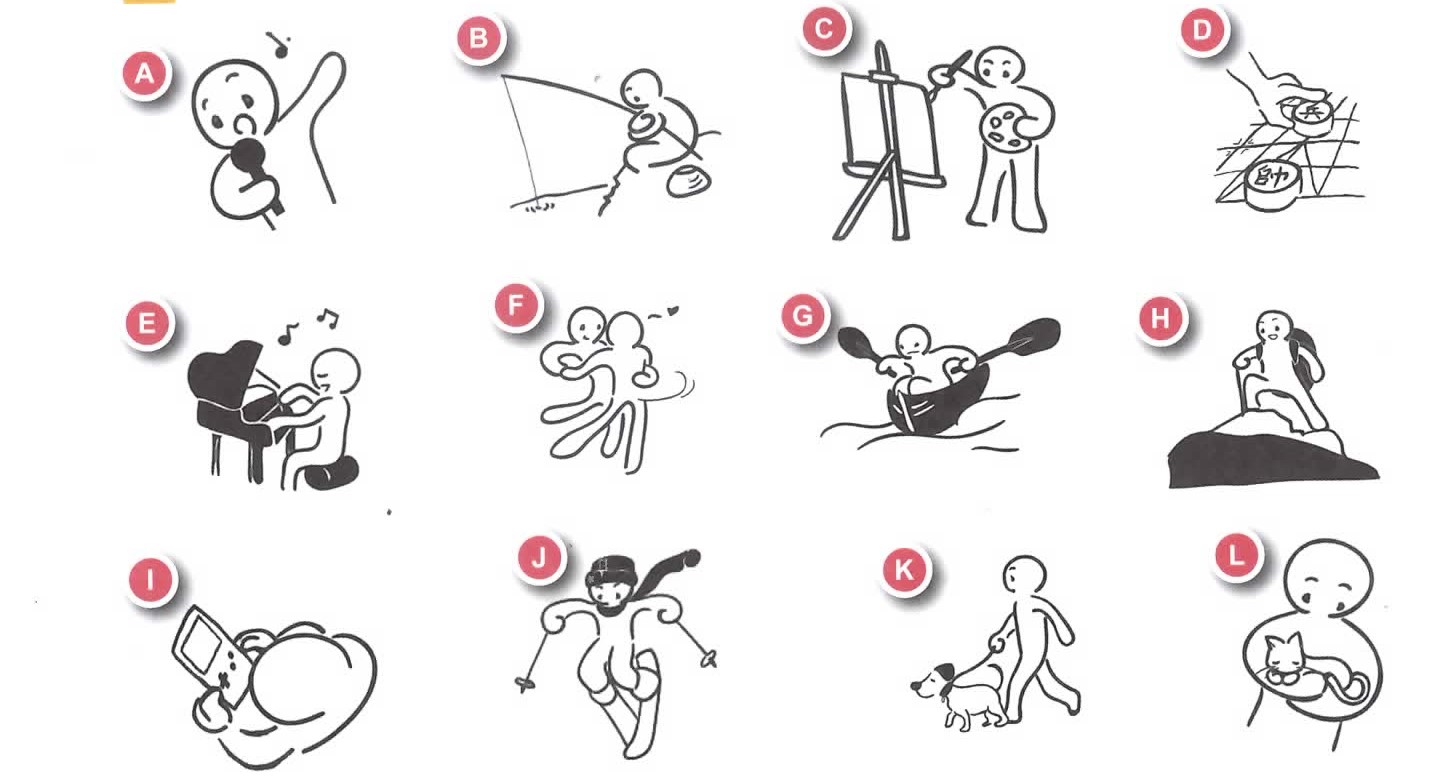      彈琴   跳舞   唱歌   釣魚   畫畫   下棋   遠足        划船   滑雪   養貓   玩遊戲機   帶狗隻散步           (B)           (C)           (D)           (E)           (F)           (G)           (H)           (I )           (J)            (K)           (L)           戶外或戶內：（Outdoor or indoor activities）根據上列的活動圖像，根據你的  生活經驗，填入戶外或戶內的活動名稱 :配對（Matching）：根據下列的活動名稱正確填入活動場地     彈琴   跳舞   唱歌   畫畫   划船        游泳   滑雪   看書   帶狗隻散步     (A)圖書館           (B)音樂室           (C)游泳池           (D)跳舞室           (E)湖泊           (F)公園               (G)雪山           (H)畫室           4. 認識部首和分辨（Radical）：  加上部件，組成新字（Add a component to make a new character） 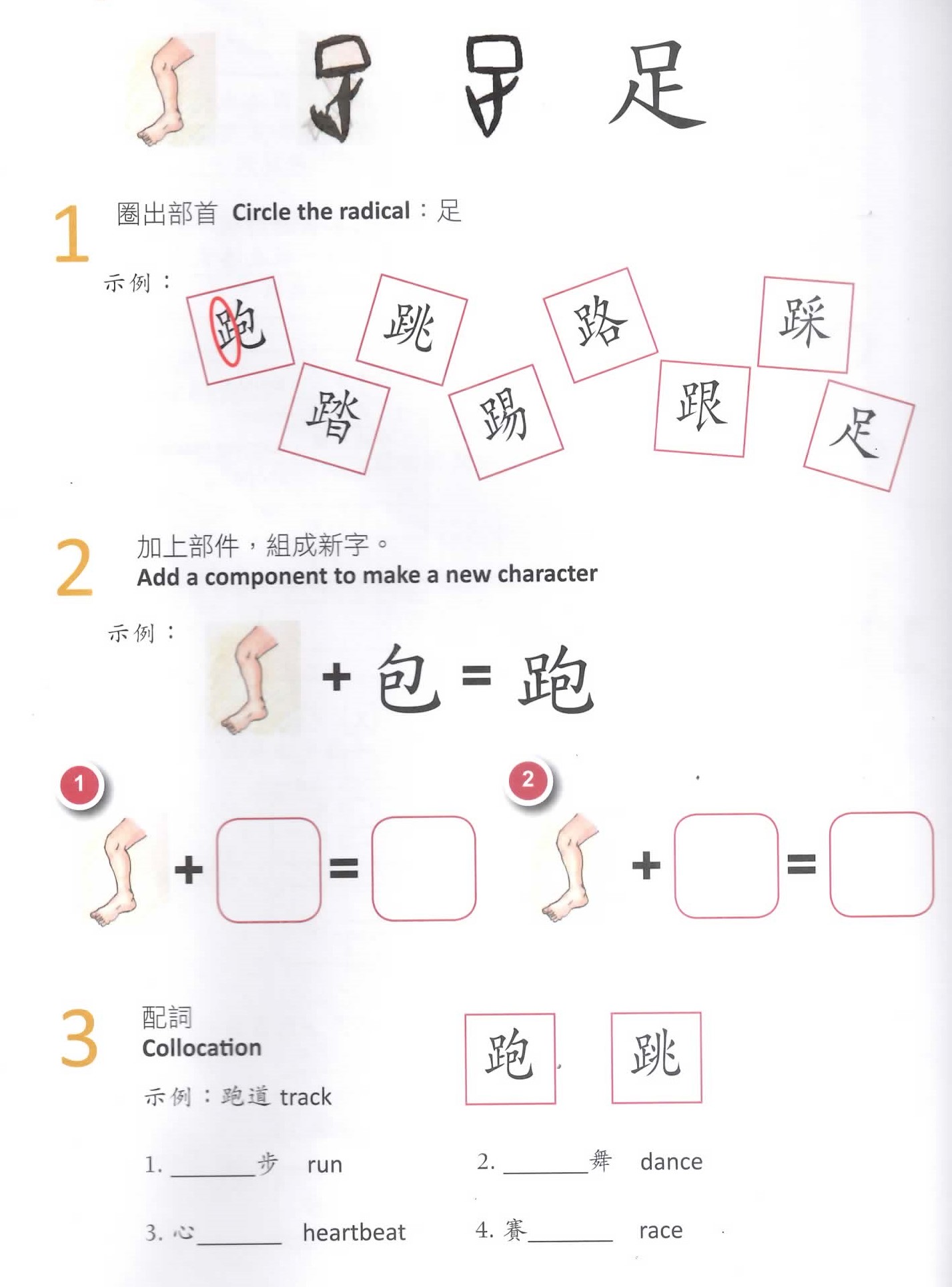 戶外活動:戶內活動:5.造句（Sentence writing） ： 一起來寫句子從《休閒活動》的活動詞語去完成句子：       彈琴   跳舞   唱歌   釣魚   畫畫   下棋   遠足        划船   滑雪   養貓   玩遊戲機   帶狗隻散步句式：我喜歡(        )活動，因為......，你呢？